Szanowni Państwo, 	z przyjemnością informujemy o rozpoczęciu rekrutacji na szkolenia pilotażowe organizowane w ramach projektu pn. „Skuteczne kierowanie spraw gospodarczych do mediacji”, Program Operacyjny Wiedza Edukacja Rozwój 2014-2020, współfinansowanego ze środków Europejskiego Funduszu Społecznego, Oś priorytetowa II Efektywne polityki publiczne dla rynku pracy, gospodarki i edukacji, Działanie 2.17 Skuteczny wymiar sprawiedliwości.Celem projektu jest zachęcenie sądów do kierowania spraw gospodarczych do mediacji, a w dłuższej perspektywie wzrost liczby spraw kierowanych do mediacji. Szkolenia kierowane są do kadry orzeczniczej sądów powszechnych (sędziowie, asesorzy sądowi i referendarze sądowi) oraz asystentów sędziów w sądach powszechnych, którzy kierują lub w przyszłości mogą kierować strony spraw gospodarczych do mediacji, tj. wydziałów cywilnych i gospodarczych sądów rejonowych, okręgowych i apelacyjnych.Bezpłatne szkolenia warsztatowe zostaną przeprowadzone na podstawie opracowanego nowego programu szkoleniowego i materiałów szkoleniowych z zakresu metod i narzędzi niezbędnych do skutecznego kierowania spraw gospodarczych do mediacji. Program będzie składał się z dwóch modułów:Metody i narzędzia niezbędne do skutecznego kierowania spraw gospodarczych do mediacji - doświadczenia polskie; tj. polskie doświadczenia w zakresie mediacji gospodarczej (praktyczne przykłady kierowania spraw gospodarczych do mediacji),Metody i narzędzia niezbędne do skutecznego kierowania spraw gospodarczych do mediacji - doświadczenia innych krajów europejskich oraz USA i Kanady - aspekt porównawczy, prezentacja dobrych praktyk.Uczestnicy szkoleń otrzymają materiały szkoleniowe, które będą dostosowane do treści w/w  modułówi będą prezentować wiedzę, metody i narzędzia w zakresie oceny „mediowalności”, efektywnego przygotowania i przeprowadzenia działań ukierunkowanych na podjęcie przez strony sporu mediacji uwzględniający praktyczne przykłady kierowania spraw gospodarczych do mediacji tzw. case studies z Polski i in. państw, przykłady dobrych praktyk, opracowaną i wydrukowaną prezentację multimedialną, kopie wybranych materiałów źródłowych.W związku z tym, zwracamy się z uprzejmą o zamieszczenie na stronach internetowych informacji nt. szkoleń i trwającej procedury rekrutacyjnej. Prosimy o zwrócenie uwagi na terminy nadsyłania formularzy projektowych. Szczegółowe informacje nt. harmonogramu szkoleń znajdują się w załączeniu i na stronie internetowej: http://www.kul.pl/aktualnosci,18408.html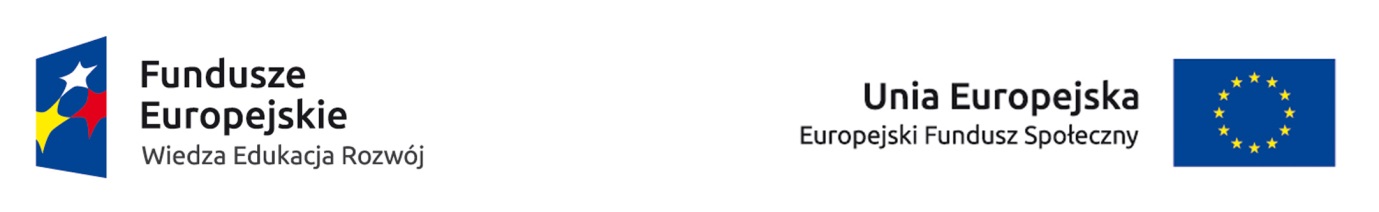 